https://www.greenbuildingadvisor.com/article/how-to-build-an-insulated-cathedral-ceilingAs with all types of vent baffles, it’s a good idea to pay attention to airtight construction methods, especially if you will be installing air-permeable insulation in the rafter bays. Seal the edges of each panel with caulk, and tape the seams between panels with a high-quality tape. (If you are installing air-permeable insulation like fiberglass, mineral wool, or cellulose, the ventilation baffle isn’t optional; it’s required. Air-permeable insulation materials need to be enclosed by an air barrier on all six sides. If you don’t install a sealed ventilation baffle above the insulation, the thermal performance of the insulation will be degraded by wind washing.)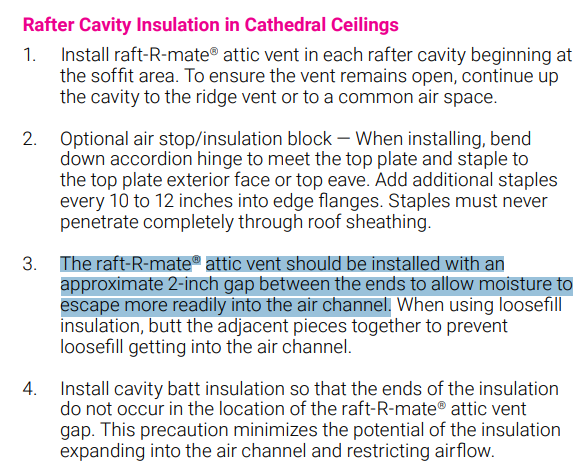 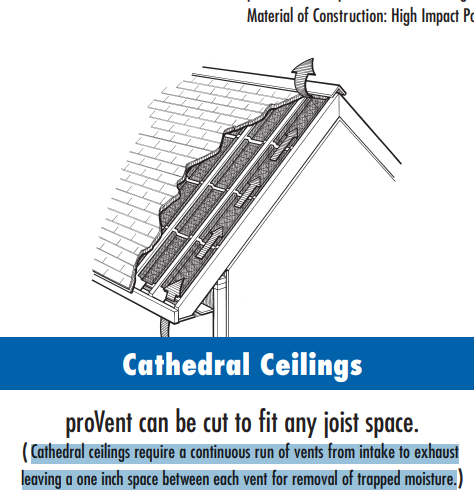 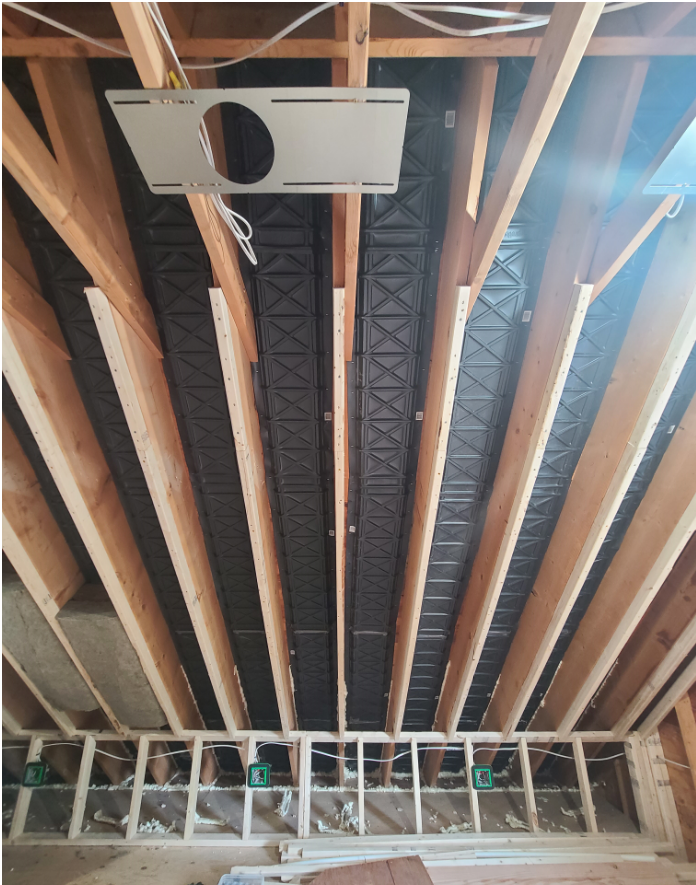 